О лектореТабачников Дмитрий Александрович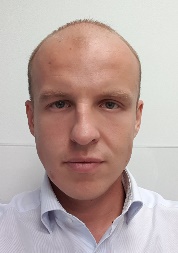 Образование:Балтийский Государственный технический университет «Военмех» (г. Санкт-Петербург) 2005г.Специальность по образованию: «Авиационная и ракетно-космическая теплотехника»Текущая специализация: Развитие производственной системы промышленного предприятияОпыт работы:2005 – 2011Конструкторское Бюро «Арсенал» (г. Санкт-Петербург) - Инженер-испытатель изделий ракетно-космической техники.2011 – 2015 ЗАО «РЭПХ» (г. Санкт-Петербург) - Специалист по развитию производственной системы (с 2013г.).2015 – 2018 ООО «Нестле Россия»(Калужская обл.) -Координатор по развитию производства.с 2018 года ООО «АстраЗенекаИндастриз» (Калужская обл.) – Координатор по развитию производства.